      EK-1	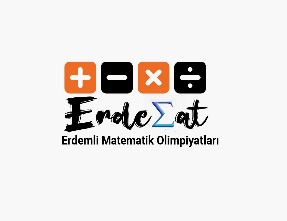 		ERDEMLİ MATEMATİK OLİMPİYATLARIBAŞVURU FORMUYukarıdaki bilgilerin doğruluğunu onaylarım.…/…/2023…………………………..Okul MüdürüOKUL BİLGİLERİOKUL BİLGİLERİOKUL BİLGİLERİOKUL BİLGİLERİOKUL BİLGİLERİOKUL BİLGİLERİİlçesiİlçesiKurum KoduKurum KoduOkulun AdıOkulun Adı1.DANIŞMAN ÖĞRETMEN BİLGİLERİ (Zorunlu)1.DANIŞMAN ÖĞRETMEN BİLGİLERİ (Zorunlu)1.DANIŞMAN ÖĞRETMEN BİLGİLERİ (Zorunlu)1.DANIŞMAN ÖĞRETMEN BİLGİLERİ (Zorunlu)1.DANIŞMAN ÖĞRETMEN BİLGİLERİ (Zorunlu)1.DANIŞMAN ÖĞRETMEN BİLGİLERİ (Zorunlu)Adı SoyadıAdı SoyadıCep Telefon NoCep Telefon No2. DANIŞMAN ÖĞRETMEN BİLGİLERİ (İsteğe Bağlı)2. DANIŞMAN ÖĞRETMEN BİLGİLERİ (İsteğe Bağlı)2. DANIŞMAN ÖĞRETMEN BİLGİLERİ (İsteğe Bağlı)2. DANIŞMAN ÖĞRETMEN BİLGİLERİ (İsteğe Bağlı)2. DANIŞMAN ÖĞRETMEN BİLGİLERİ (İsteğe Bağlı)2. DANIŞMAN ÖĞRETMEN BİLGİLERİ (İsteğe Bağlı)Adı SoyadıAdı SoyadıCep Telefon NoCep Telefon No3. DANIŞMAN ÖĞRETMEN BİLGİLERİ (İsteğe Bağlı)3. DANIŞMAN ÖĞRETMEN BİLGİLERİ (İsteğe Bağlı)3. DANIŞMAN ÖĞRETMEN BİLGİLERİ (İsteğe Bağlı)3. DANIŞMAN ÖĞRETMEN BİLGİLERİ (İsteğe Bağlı)3. DANIŞMAN ÖĞRETMEN BİLGİLERİ (İsteğe Bağlı)3. DANIŞMAN ÖĞRETMEN BİLGİLERİ (İsteğe Bağlı)Adı SoyadıAdı SoyadıCep Telefon NoCep Telefon No4. DANIŞMAN ÖĞRETMEN BİLGİLERİ (İsteğe Bağlı)4. DANIŞMAN ÖĞRETMEN BİLGİLERİ (İsteğe Bağlı)4. DANIŞMAN ÖĞRETMEN BİLGİLERİ (İsteğe Bağlı)4. DANIŞMAN ÖĞRETMEN BİLGİLERİ (İsteğe Bağlı)4. DANIŞMAN ÖĞRETMEN BİLGİLERİ (İsteğe Bağlı)4. DANIŞMAN ÖĞRETMEN BİLGİLERİ (İsteğe Bağlı)Adı SoyadıAdı SoyadıCep Telefon NoCep Telefon NoKATILIMCI ÖĞRENCİ BİLGİLERİKATILIMCI ÖĞRENCİ BİLGİLERİKATILIMCI ÖĞRENCİ BİLGİLERİKATILIMCI ÖĞRENCİ BİLGİLERİKATILIMCI ÖĞRENCİ BİLGİLERİKATILIMCI ÖĞRENCİ BİLGİLERİAdı- SoyadıSınıfıOkul No1234YEDEKYEDEK